РОССИЙСКАЯ  ФЕДЕРАЦИЯ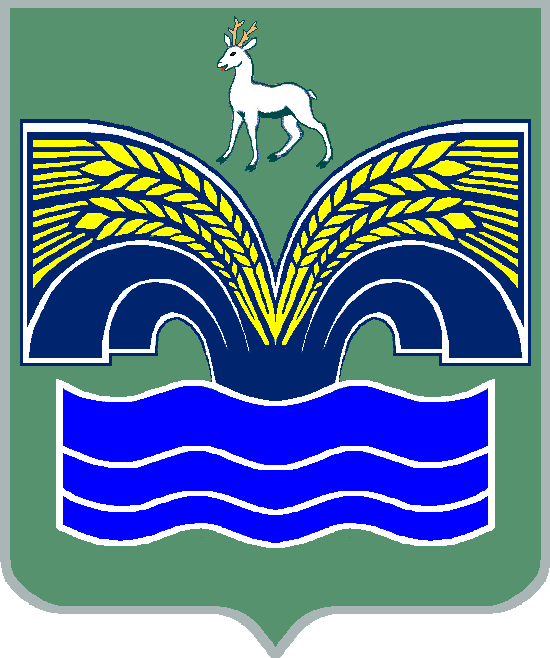 САМАРСКАЯ ОБЛАСТЬМУНИЦИПАЛЬНЫЙ РАЙОНКРАСНОЯРСКИЙСЕЛЬСКОЕ ПОСЕЛЕНИЕКРАСНЫЙ ЯРПОСТАНОВЛЕНИЕот 12.03.2014 г. № 60с. Красный ЯрО формировании фонда капитального ремонта в отношении многоквартирных домов, расположенных на территории сельского поселения Красный Яр муниципального района Красноярский Самарской области, на счете регионального оператора – некоммерческой организации – фонда «Фонд капитального ремонта»            На основании части 8 статьи 8 Закона Самарской области от 21 июня 2013 года № 60-ГД «О системе капитального ремонта общего имущества в многоквартирных домах, расположенных на территории Самарской области», постановления Правительства Самарской области от 29.11.2013г. № 707 «Об утверждении региональной программы капитального ремонта общего имущества в многоквартирных домах, расположенных на территории Самарской области» и Устава сельского поселения Красный Яр, ПОСТАНОВЛЯЮ:Утвердить прилагаемый перечень многоквартирных домов, в которых определен способ формирования фонда капитального ремонта на счете регионального оператора, а именно некоммерческой организации – фонд «Фонд капитального ремонта».Опубликовать настоящее постановление в газете «Красноярские новости» и разместить на официальном сайте Администрации сельского поселения Красный Яр муниципального района Красноярский Самарской области.Настоящее постановление вступает в силу со дня его официального       опубликования в газете «Красноярские новости».Глава администрации                                                             А.Г. БушовПриложение № 1 к постановлению Администрации сельского поселения Красный Яр муниципального района Красноярский Самарской областиот ____.____.2014г. № ______Перечень многоквартирных домов, в которых определен способ формирования фонда капитального ремонта на счете регионального оператора, а именно некоммерческой организации – фонд «Фонд капитального ремонта».№ п/пнаименование населенного пунктанаименование улицыномер домас. Белозеркиул. Озерная22с. Белозеркиул. Никонова13с. Белозеркиул. Никонова15с. Белозеркиул. Никонова17с. Белозеркиул. Никонова19с. Белозеркиул. Никонова21с. Белозеркиул. Никонова23с. Белозеркиул. Никонова25с. Белозеркиул. Никонова27с. Белозеркиул. Никонова29с. Белозеркиул. Дзержинского21с. Белозеркиул. Дзержинского23с. Белозеркиул. Дзержинского35с. Белозеркиул. Дзержинского36с. Белозеркиул. Дзержинского37с. Белозеркиул. Дзержинского42с. Белозеркиул. Дзержинского44с. Белозеркиул. Дзержинского48с. Красный Ярул. Больничная1с. Красный Ярул. Больничная2с. Красный Ярул. Больничная5с. Красный Ярул. Больничная15с. Красный Ярул. Ново-Больничная1с. Красный Ярул. Ново-Больничная2ас. Красный Ярул. Ново-Больничная3с. Красный Ярул. Ново-Больничная3ас. Красный Ярул. Ново-Больничная4с. Красный Ярул. Ново-Больничная5с. Красный Ярул. Ново-Больничная6с. Красный Ярул. Ново-Больничная6ас. Красный Ярул. Ново-Больничная7с. Красный Ярул. Ново-Больничная8с. Красный Ярул. Ново-Больничная10с. Красный Ярпос. Сельхозтехника7с. Красный Ярул. Пионерская1с. Красный Ярул. Пионерская3с. Красный Ярул. Пионерская67с. Красный Ярул. Советская34с. Красный Ярул. Советская35с. Красный Ярул. Советская36с. Красный Ярул. Советская37с. Красный Ярул. Советская38с. Красный Ярул. Советская39с. Красный Ярул. Советская40с. Красный Ярул. Советская41с. Красный Ярул. Советская42с. Красный Ярул. Советская43с. Красный Ярул. Советская45с. Красный Ярул. Советская48с. Красный Ярул. Советская50с. Красный Ярул. Советская52с. Красный Ярул. Комсомольская206с. Красный Ярул. Комсомольская208с. Красный Ярул. Комсомольская210с. Красный Ярул. Комсомольская255с. Красный Ярул. Комсомольская257с. Красный Ярул. Комсомольская259с. Красный Ярул. Комсомольская261с. Красный Ярул. Комсомольская263с. Красный Ярул. Комсомольская265с. Красный Ярул. Комсомольская267с. Красный Ярул. Комсомольская269с. Красный Ярул. Дорожная17с. Красный Ярул. Дорожная19с. Красный Ярул. Дорожная21с. Красный Ярпер. Коммунистический6с. Красный Ярул. Полевая 7с. Красный Ярул. Промысловая54с. Красный Ярул. пос. Восточный1с. Красный Ярул. пос. Восточный2с. Красный Ярул. пос. Восточный3с. Красный Ярул. пос. Восточный4п. Угловойул. Молодежная 2